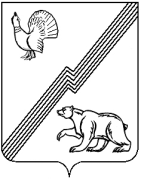 АДМИНИСТРАЦИЯ ГОРОДА ЮГОРСКАХанты-Мансийского автономного округа – ЮгрыПОСТАНОВЛЕНИЕ от 20 июля 2018 года                                                                                                                    № 2039О внесении изменений в постановлениеадминистрации города Югорска от 20.11.2015 № 3385«Об утверждении административного регламентапредоставления муниципальной услуги«Государственная регистрация заявлений о проведении общественной экологической экспертизы»	 В соответствии с Федеральным законом от 27.07.2010 № 210-ФЗ «Об организации предоставления государственных и муниципальных услуг», постановлением администрации города Югорска от 15.06.2011 № 1219 «О порядке разработки и утверждения административных регламентов предоставления муниципальных услуг»:1. Внести в приложение к постановлению администрации города Югорска от 20.11.2015 № 3385 «Об утверждении административного регламента предоставления муниципальной услуги «Государственная регистрация заявлений о проведении общественной экологической экспертизы»  (с изменениями от 10.05.2016 № 975, от 15.09.2016 № 2261, от 31.10.2017 № 2666) следующие изменения:1.1. Абзац девятый пункта 15 изложить в следующей редакции: «- постановлением администрации города Югорска от 02.04.2018 № 949 «Об утверждении Положения об особенностях подачи и рассмотрения жалоб на решения и действия (бездействие)  органов и структурных подразделений администрации города Югорска, её должностных лиц, муниципальных служащих, а также на решения и действия (бездействие) муниципального автономного учреждения «Многофункциональный центр предоставления государственных и муниципальных услуг» и его работников» (сборник «Муниципальные правовые акты  города Югорска, 09.04.2018 № 14 (101);».1.2. Абзац пятый пункта 20 признать утратившим силу.1.3. Пункт 21 изложить в следующей редакции:«21. При предоставлении муниципальной услуги запрещено:- требовать от заявителя представления документов и информации или осуществления действий, представление или осуществление которых не предусмотрено нормативными правовыми актами, регулирующими отношения, возникающие в связи с предоставлением муниципальной услуги;- требовать от заявителя представления документов и информации, которые находятся в распоряжении органов, предоставляющих государственные услуги, органов, предоставляющих муниципальные услуги, иных государственных органов, органов местного самоуправления либо подведомственных государственным органам или органам местного самоуправления организаций, участвующих в предоставлении предусмотренных частью 1 статьи 1 Федерального закона № 210-ФЗ государственных и муниципальных услуг, в соответствии с нормативными правовыми актами Российской Федерации, нормативными правовыми актами Ханты-Мансийского автономного округа - Югры, муниципальными правовыми актами, за исключением документов, включенных в определенный частью 6 статьи 7 указанного Федерального закона  № 210-ФЗ перечень документов. Заявитель вправе представить указанные документы и информацию в органы, предоставляющие государственные услуги, и органы, предоставляющие муниципальные услуги, по собственной инициативе;- отказывать в приеме запроса и иных документов, необходимых для предоставления муниципальной услуги, в случае, если запрос и документы, необходимые для предоставления муниципальной услуги, поданы в соответствии с информацией о сроках и порядке предоставления муниципальной услуги, опубликованной на Едином портале;- отказывать в предоставлении муниципальной услуги в случае, если запрос и документы, необходимые для предоставления муниципальной услуги, поданы в соответствии с информацией о сроках и порядке предоставления муниципальной услуги, опубликованной на Едином портале;- требовать от заявителя совершения иных действий, кроме прохождения идентификации и аутентификации в соответствии с нормативными правовыми актами Российской Федерации, указания цели приема, а также предоставления сведений, необходимых для расчета длительности временного интервала, который необходимо забронировать для приема;- требовать от заявителя предоставления документов, подтверждающих внесение заявителем платы за предоставление муниципальной услуги.».1.4.  Пункт 28 признать утратившим силу.1.5. В пункте 29 слова «, а также посредством Единого и регионального порталов,» исключить.1.6.  В пункте 31:1.6.1. В абзаце третьем слова «в форме устного или письменного информирования,» исключить.1.6.2. В абзаце четвертом слова «, в том числе с возможностью их копирования, заполнения и направления в электронном виде» исключить.1.6.3. Абзацы шестой, седьмой признать утратившими силу.1.7. Пункт 33 изложить в следующей редакции:«33. Муниципальная услуга посредством Единого и регионального порталов не предоставляется.».1.8. Дополнить  пунктом 35.1 следующего содержания:«35.1.При предоставлении муниципальной услуги  посредством Единого портала заявителю обеспечивается следующий состав действий в электронной форме: 1) получение информации о порядке и сроках предоставления муниципальной услуги;2) досудебное (внесудебное) обжалование решений и действий (бездействия) Департамента, МФЦ, должностного лица Департамента или муниципального служащего, работника МФЦ.».1.9. В пункте 39:1.9.1. В абзаце пятом слова «, посредством Единого или регионального порталов» исключить.1.9.2. В абзаце седьмом слова « либо через Единый или региональный порталы» исключить.1.9.3. Абзац одиннадцатый признать утратившим силу.1.10. Пункт 47 дополнить абзацами десятым, одиннадцатым следующего содержания:«- нарушение срока или порядка выдачи документов по результатам предоставления муниципальной услуги;- приостановление предоставления муниципальной услуги, если основания приостановления не предусмотрены федеральными законами и принятыми в соответствии с ними иными нормативными правовыми актами Российской Федерации, законами и иными нормативными правовыми актами Ханты-Мансийского автономного округа-Югры, муниципальными правовыми актами.».1.11. В приложении 1 слова «   - посредством Единого и регионального портала» исключить.2.  Опубликовать постановление в  официальном печатном издании города Югорска и разместить на официальном сайте органов местного самоуправления города Югорска.3. Настоящее постановление вступает в силу после его официального опубликования.4. Контроль за выполнением постановления возложить на первого заместителя главы города – директора департамента муниципальной собственности и градостроительства   С. Д. Голина.Глава  города Югорска                                                                                           А.В. Бородкин